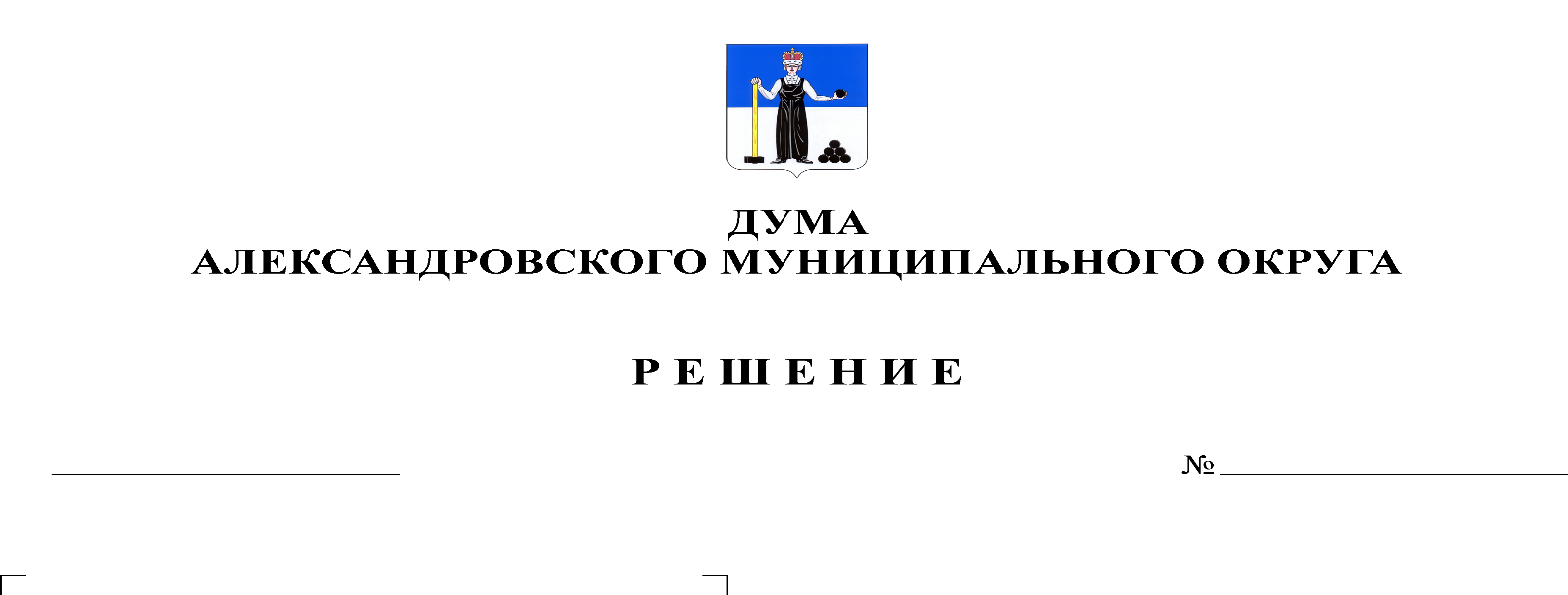 В соответствии с Федеральным законом от 06.10.2003 № 131-ФЗ «Об общих принципах организации местного самоуправления в Российской Федерации», статьей 21 Устава Александровского муниципального округа, Дума Александровского муниципального округарешает:1. Внести в Регламент Думы Александровского муниципального округа Пермского края, утвержденный решением Думы Александровского муниципального округа от 26.11.2019 г. № 33 следующие изменения:1.1.	 пункт 7 статьи 18 изложить в следующей редакции: «Присутствующие на открытом заседании имеют право с помощью средств аудио- и видеозаписи, кино- и фотосъемки фиксировать ход заседания. Использование средств фото-, киносъемки, видео- и аудиозаписи в закрытом заседании не допускается, кроме случаев ведения видео- и аудиозаписи секретарем заседания для оформления протокола.».2. Настоящее решение опубликовать в газете «Боевой путь» и разместить на сайте www.aleksraion.ru.3. Настоящее решение вступает в силу со дня официального опубликования.Председатель ДумыАлександровского муниципального округа                                        М.А. ЗиминаИсполняющий полномочия главы муниципального округа– главы администрации Александровского муниципального округа                                                                    С.В. Богатырева